Term 2 Planner 2022 - PARENTS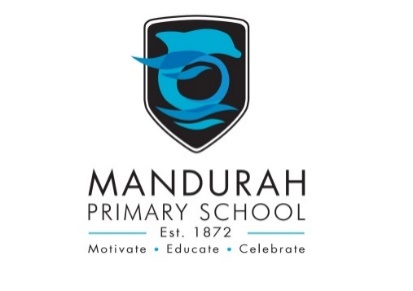 WEEKMONDAYTUESDAYWEDNESDAYTHURSDAYFRIDAYWeek 125th April
ANZAC DAYPUBLIC HOLIDAY26th April27th April
 STUDENTS RETURN28th April29th AprilWeek 22nd May3rd May4th May5th May6th MayWeek 39th May10th May



 NAPLAN yrs 3 & 511th May12th May13th MayWeek 416th May



 NAPLAN yrs 3 & 517th May18th May19th May20th May
Walk to School DayWeek 523rd May24th May25th May



 Board Meeting26th May27th MayWeek 630th May31st May1st Jun2nd Jun
 
ASSEMBLY
PLDS3rd JunWeek 76th Jun
WA DAY
PUBLIC HOLIDAY7th Jun8th Jun9th Jun10th JunWeek 813th Jun14th Jun15th Jun16th Jun17th JunWeek 920th Jun21st Jun22nd Jun          Board Meeting
Kindy REACH Reward Day23rd Jun
ASSEMBLY
Room 524th JunWeek 1027th Jun28th Jun29th Jun30th Jun


 REACH Reward Day1st JulyLAST DAY OF TERM

Reports Go Home